Предмет: Технология Класс: 5Тема: «Овощи в питании человека. Технологии механической, кулинарной обработки овощей.»Цель: обобщить знания об овощных растениях; познакомить учащихся с пищевой ценностью овощей и их классификацией; познакомить с приёмами первичной обработки овощей, способами нарезки овощей, способами украшения блюд из овощей.Задачи:- актуализировать знания о пищевой ценности овощей; значении для здоровья человека; способах их кулинарного использования овощей; о первичной обработке овощей, способах нарезки овощей, способах украшения блюд из овощей;- познакомиться с правилами техники безопасности при работе с режущими инструментами- сформировать навыки по определению качества овощей, навыки простой нарезки овощей;- воспитывать бережное отношение к своему здоровью, воспитывать интерес к предмету.Примеры заданий тренировочного модуляЗадание 1. Расставьте подписи к изображениям.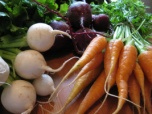 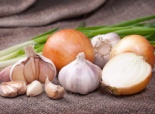 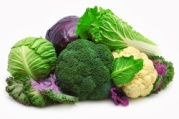 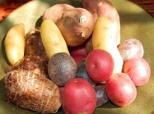 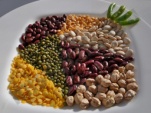 Корнеплоды, клубнеплоды, бобовые(стручковые), капустные, луковые.Задание 2Разгадайте кроссворд и отгадайте ключевое словоЗадание 3.Выбери из предложенных продуктов те, которые необходимы для приготовления холодного блюда из нескольких видов овощей, измельченных и заправленных сметаной, майонезом или растительным маслом (вспоминают определение «салат», виды растительного масла, виды нарезки овощей, варианты заправки салатов, последовательность приготовления салата). Укажите последовательность приготовления данного блюда. Результаты занесите в таблицу.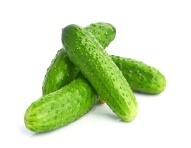 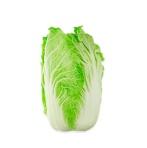 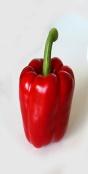 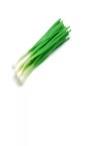 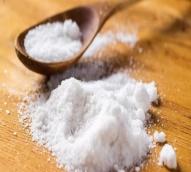 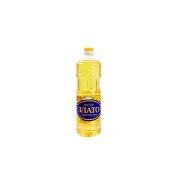 Какое блюдо получилось? 1.2.3.4.5.1.Хотя я сахарной зовусь,
Но от дождя я не размокла,
Крупна, кругла, сладка на вкус.
Узнали вы? Я - …2.Кругла да гладка,
Откусишь – сладка,
Засела крепко
На грядке -3.Заставит плакать всех вокруг,
Хоть он и не драчун, а ….

4.И зелен, и густ
Что за скрип? Что за хруст?
Это что ещё за куст?
Как же быть без хруста,
Если ты ….5. На грядке вырос куст.
Покопай немножко:
Под кустом …1.2.5.6.6.